Day in the Life of the Hudson River 10/10/13 DataFreshwater Section of the Hudson River RIVER MILE 300Upper Works Trailhead (Adk High Peaks Wilderness), Tahawus Rd.Adirondac (abandoned mining village), Newcomb NYGPS Latitude 4405.370’ N Longitude 7403.358’ WElevation 1,820 ft/550 metersDoug Reed, Hudson Basin River Watch
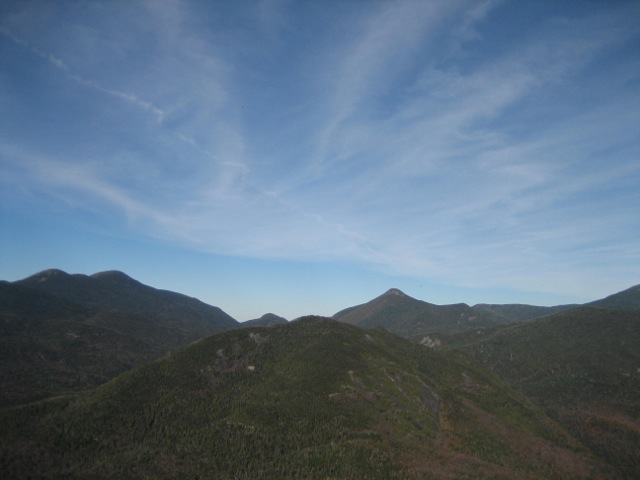 The High Peaks of the AdirondacksLocation: Adirondack (abandoned mining village), Newcomb NY, where the Hudson takes its nameArea: a rushing riverSurrounding Land Use:  100% forestedRiver Bottom : cobblesLake Henderson outlet where the Hudson River Begins.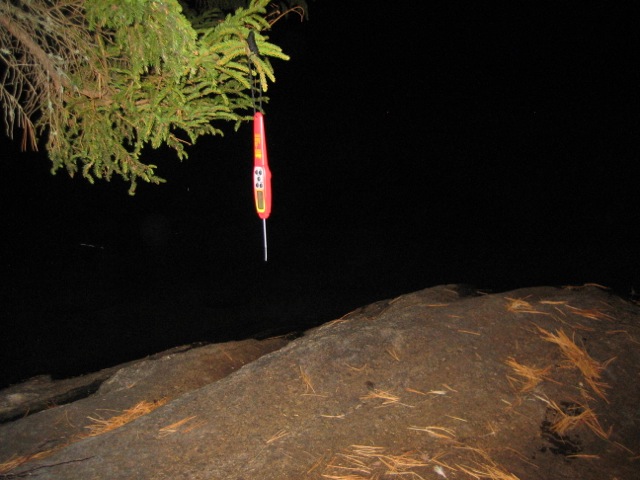 Taking the temperature @ Arbutus Lake 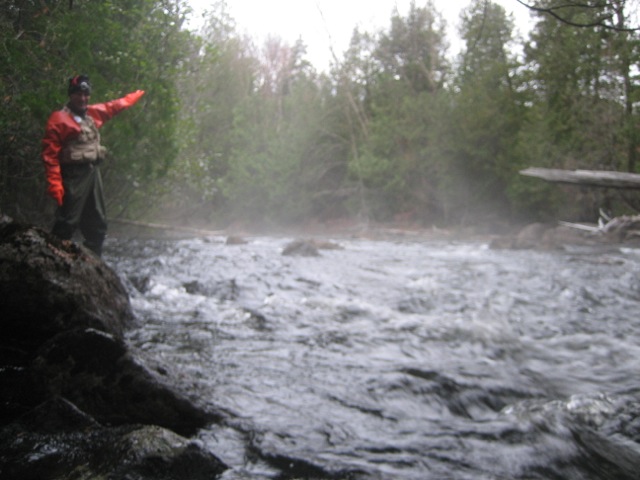 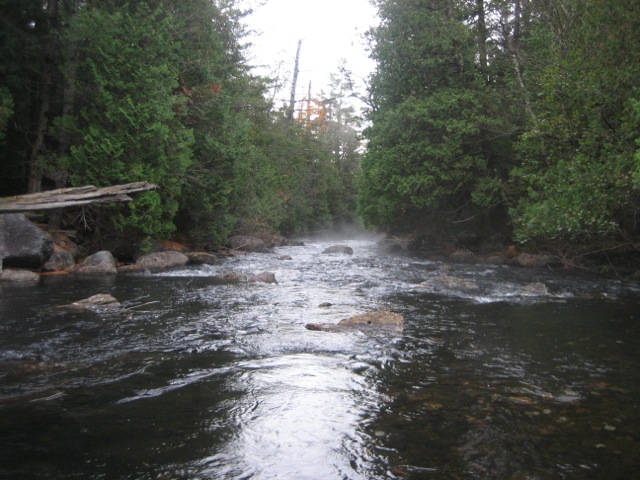 Arbutus LakeNewcomb NY Air Temperature4:00 AM35.3F1.8CWater Temperature4:00 AM55.9F13.3CDissolved Oxygen7.44 mg/LHudson Headwaters @ Henderson LakeAir Temperature7:25 AM34.3F1.3CWater Temperature55.1 F12.8CDissolved Oxygen7.92 mg/LpH6.5